Коммерческое предложение по оказанию услуг на предоставление ИВ и ВТ вагонов под погрузку со станций Дальневосточной железной дороги на период с 1 ноября 2020г по 30 ноября 2020г (дополнение к коммерческому предложению на ноябрь 2020г)Данное предложение распространяется для Клиентов, заключивших с АО «Рефсервис» соглашение о гарантированном объеме погрузки с Дальневосточной железной дороги и/или соглашение об оказании услуг по суточной ставке. В целях оказания мер по поддержке грузоотправителей, АО «Рефсервис» вводит на период с 1 ноября по 30 ноября 2020г. следующие коэффициенты к ценовым условиям в зависимости от погруженных объемов:Скидки настоящего предложения не суммируются со скидками, предусмотренными в прочих коммерческих предложениях данного периода на услуги по перевозке грузов со станций ДВС. Скидки настоящего предложения распространяются на все отправки с ДВС, в т.ч. по опционной схеме. С уважением,Коллектив АО «Рефсервис»E-mail: sales@refservice.ru Tел.: (499) 262-99-88 (доб. 11162, 11046, 11096)
www.refservice.ru 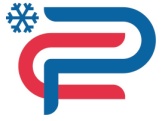 АКЦИОНЕРНОЕ ОБЩЕСТВО «РЕФСЕРВИС»ул. Нижняя Красносельская, дом  40/12, корп. 20, Москва, 105066, www.refservice.ru, тел.: (499) 262-99-88ИНН/ОГРН 7708590286 / 1067746290435, sales@refservice.ruКоличество погруженных вагонов, вагКоэффициент к действующим ценовым условиям, размещенным на сайте АО «Рефсервис» в разделе «коммерческие предложения» для всего объема погрузки в ноябре 2020гот 100 до 149 ваг0,35150 ваг и более0,25